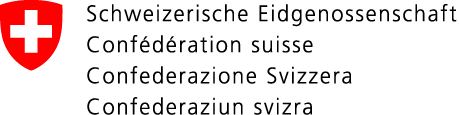 Das Eidgenössische Departement für auswärtige Angelegenheiten EDA sucht:Hochschulpraktikant/in – Schweizerische Botschaft auf den Philippinen100% / Manila
Die Schweizerische Botschaft auf den Philippinenbietet Hochschulabsolventinnen und Hochschulabsolventen die Möglichkeit, anhand eines Vollzeit-Praktikums Einblicke in die Welt der Diplomatie und die bilateralen Beziehungen der Schweiz mit den Philippinen zu gewinnen. Als Hochschulpraktikant/in unterstützen Sie die Botschaft bei der Beobachtung der innen- und aussenpolitischen und der wirtschaftlichen Entwicklungen sowie der Menschenrechts- und Umweltsituation. Sie recherchieren in den Bereichen Politik, Medien, Recht und Sicherheit, verfassen Berichte und Mitteilungen und nehmen an internen sowie externen Veranstaltungen teil. Sie unterstützen das Team bei der Organisation von Veranstaltungen der Vertretung und helfen bei der Auswahl von Inhalten über die Schweiz für die Kommunikation auf Facebook und in anderen Medien. Das abwechslungsreiche Praktikum umfasst inhaltliche, organisatorische und administrative Tätigkeiten.Ihre AufgabenSelbständige und speditive Redaktion von Berichten und Recherche von Hintergrundinformationen in verschiedenen Themenbereichen in Englisch und/oder einer AmtsspracheBetreuung der Kleinprojekte der Botschschaft in den Bereichen Menschenrechte und Entwicklungszusammenarbeit  Planung, Umsetzung sowie Nachbearbeitung von AnlässenUnterstützung und Umsetzung bei der Kommunikationsstrategie (Briefe, Facebook, Vorträge, etc.)Der/Die Hochschulpraktikant/in arbeitet im Team diplomatische Interessenwahrung im engen Austausch mit dem stellvertretenden Missionschef.Ihr ProfilUniversitätsabschluss, vorzugsweise MasterSehr gute Sprachkenntnisse in zwei Amtssprachen und EnglischSelbständige und zuverlässige ArbeitsweiseSchnelle Erfassung komplexer SachverhalteVielseitig einsetzbarErfahrung mit anderen Kulturen oder zumindest aufgeschlossen für solcheKenntnisse von Asien und den Philippinen von VorteilKenntnisse im Kommunikationsbereich (Social Media, etc.) von VorteilZusätzliche InformationenManila ist eine asiatische Metropole mit wenig Naherholungsraum, was die Lebensqualität zeitweise belasten kann. 


Ansprechperson auf der Botschaft ist Frau Amaris Javillonar, margarita-amaris.javillonar@eda.admin.ch Tel. +41 58 480 09 15.

Stellenantritt: 01.08.2024 oder nach Vereinbarung
Stellenbefristung: 12 Monate
Bewerbungsfrist: 31.03.2024 Über unsDie Botschaft als offizielle Vertretung der Schweiz deckt mit ihren Aktivitäten alle Themenbereiche der diplomatischen Beziehungen zwischen den beiden Regierungen ab. Sie vertritt die Schweizer Interessen in den Bereichen Politik, Wirtschaft, Finanzen, Rechtsordnung, Wissenschaft, Bildung und Kultur. + mehr Die Bundesverwaltung achtet die unterschiedlichen Bedürfnisse und Lebenserfahrungen ihrer Mitarbeitenden und fördert deren Vielfalt. Gleichbehandlung geniesst höchste Priorität. 
Ihr Arbeitsort: Embassy of Switzerland, 24/F BDO Equitable Tower, 8751 Paseo de Roxas, 1226 Makati, Metro Manila, Philippines Tipps zur BewerbungBitte beachten Sie den Flyer Hochschulpraktikum der EDA-Hochschulpraktika. Die darin vermerkten Auflagen müssen zwingend erfüllt sein. 